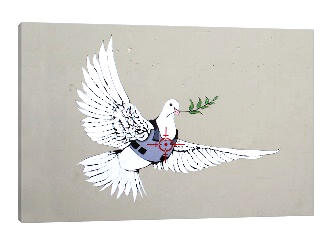 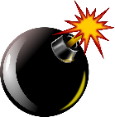 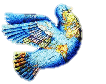 RTERRORISMNEAVENEGORTJUSTJIAARUTRELRIOTSMAALIBTSIWCAUIILLUTCFIIHNIIEICVOOOCNIFALKLANDSNAOCYECAEPCCRUSADESEECNEFEDFLESRROTERRORISMERNTERAVENEGHWSHORUTHJUSTANJMBIOANAOEDRGEULATRRERLYRIOTSMAAADALMIPBAUTSLIWHEWCSAUONIIDLLAVEEUVTANCFSIIHJARENIIDEILCVEOTODAOVOECGNIFALKLANDSNANOCHANYBOECAEPOCCRUSADESPACEREUECNEFEDFLESTR